ΥΠΟΔΕΙΓΜΑ 1 :  Προσωρινή Πινακίδα Πληροφόρησης για Νέα Έργα του ΕΠ ΥΜΕΠΕΡΑΑ  ΥΠΟΔΕΙΓΜΑ 1 :  Προσωρινή Πινακίδα Πληροφόρησης για Νέα Έργα του ΕΠ ΥΜΕΠΕΡΑΑ  ΥΠΟΔΕΙΓΜΑ 1 :  Προσωρινή Πινακίδα Πληροφόρησης για Νέα Έργα του ΕΠ ΥΜΕΠΕΡΑΑ  ΥΠΟΔΕΙΓΜΑ 1 :  Προσωρινή Πινακίδα Πληροφόρησης για Νέα Έργα του ΕΠ ΥΜΕΠΕΡΑΑ  Α25%τουλάχιστον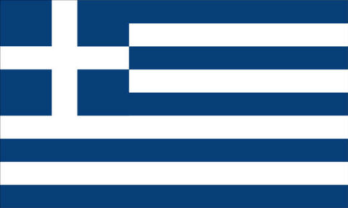 ΥΠΟΥΡΓΕΙΟ ΕΘΝΙΚΗΣ ΟΙΚΟΝΟΜΙΑΣ ΚΑΙ ΟΙΚΟΝΟΜΙΚΩΝΥΠΟΥΡΓΕΙΟ ΕΘΝΙΚΗΣ ΟΙΚΟΝΟΜΙΑΣ ΚΑΙ ΟΙΚΟΝΟΜΙΚΩΝ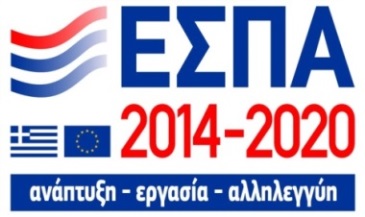 Επιχειρησιακό Πρόγραμμα «Υποδομές Μεταφορών, Περιβάλλον και Αειφόρος Ανάπτυξη» 2014 – 2020Επιχειρησιακό Πρόγραμμα «Υποδομές Μεταφορών, Περιβάλλον και Αειφόρος Ανάπτυξη» 2014 – 2020Επιχειρησιακό Πρόγραμμα «Υποδομές Μεταφορών, Περιβάλλον και Αειφόρος Ανάπτυξη» 2014 – 2020Φορέας χρηματοδότησης:(βάσει της σχετικής ΣΑΕ του έργου)(βάσει της σχετικής ΣΑΕ του έργου)Φορέας υλοποίησης:Όπως αναγράφεται στην ισχύουσα Απόφαση Ένταξης και έχει καταχωρηθεί στο ΟΠΣΌπως αναγράφεται στην ισχύουσα Απόφαση Ένταξης και έχει καταχωρηθεί στο ΟΠΣΟνομασία πράξης:Απλοποιημένη, για επικοινωνιακούς λόγους ονομασία έργου Απλοποιημένη, για επικοινωνιακούς λόγους ονομασία έργου Κύριος στόχος πράξης:Επικοινωνιακός ειδικός στόχος του έργου (από αναρτημένο αρχείο στο διαδικτυακό τόπο) Επικοινωνιακός ειδικός στόχος του έργου (από αναρτημένο αρχείο στο διαδικτυακό τόπο) Επιλέξιμος προϋπολογισμός:Επιλέξιμη Δημόσια Δαπάνη από ισχύουσα Απόφαση ΈνταξηςΕπιλέξιμη Δημόσια Δαπάνη από ισχύουσα Απόφαση ΈνταξηςΜε τη συγχρηματοδότηση της Ελλάδας και της Ευρωπαϊκής ΈνωσηςΜε τη συγχρηματοδότηση της Ελλάδας και της Ευρωπαϊκής ΈνωσηςΜε τη συγχρηματοδότηση της Ελλάδας και της Ευρωπαϊκής ΈνωσηςΒ25%τουλάχιστον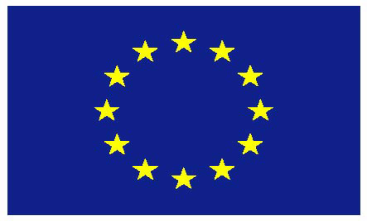 Ευρωπαϊκή ΈνωσηΕυρωπαϊκό Ταμείο Περιφερειακής Ανάπτυξης 2014-2020ή Ταμείο Συνοχής 2014-2020Ευρωπαϊκή ΈνωσηΕυρωπαϊκό Ταμείο Περιφερειακής Ανάπτυξης 2014-2020ή Ταμείο Συνοχής 2014-2020Ευρωπαϊκή ΈνωσηΕυρωπαϊκό Ταμείο Περιφερειακής Ανάπτυξης 2014-2020ή Ταμείο Συνοχής 2014-2020